Semmelweis University Doctoral Counciland the Patological and Oncological Divisioninvite you to the defense of doctoral dissertation ofEmese Irma Ágoston, MD.entitledThe clinicopathological implication of biomarker expression diversity in specific regions ofcolorectal tumours and their corresponding metastases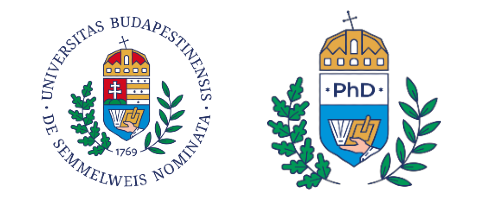 The date of defence: 6th May 2024 at 2PMThe place of defence:Simonyi Room, Department of Internal Medicine and Oncology, Semmelweis UniversitySupervisor: Attila Marcell Szász MD, PhD.Consultant: László Harsányi MD, PhD.Head of the Program: András Kiss, MD, PhD.Head of the Doctoral Division: András Matolcsy, MD, DSc.President of the evaluation committee: Pál Ondrejka, MD, PhD.    Committee members:                                      	              Opponents:Kristóf Dede, MD, PhD.	     	Zoltán Kukor, MD, PhD.Ákos Szűcs, MD, PhD.	   	László Landherr, MD, PhD.	                                   Budapest, 2024